Design and Technology Knowledge OrganiserYear 4Range of Tools Range of Tools Main Processes Main Processes Food Technology Assessment of skills By the end of the year children will be able to: Vegetable parer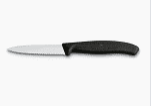 1.Investigate, observe and record Start to evaluate how well existing products have been made Explain why certain ingredients/materials  have been included.  Show awareness of the materials used.Explain how well product meets need/purpose  Discuss if product can be recycles/reused. 4. Make Follow safety/hygiene  proceduresSelect and use a wider range of material/components including mechanical/electrical components. Measure and mark out with moire accuracy Use appropriate control to attach materials Use original design criteria to support make.Apply a range of finishing techniquesOrder the main stages of making____________________________5. Evaluate Start to identify strengths of own product and areas of development.Consider the views of others to improve productRefer to original design criteria in order to evaluate productPractice the skills of how to prepare and cook a savouty dish safely and hygienically.Discuss origins of food and show an understanding of where food comes from Understand the idea of a healthy and balanced diet  (Link to science) Understand a healthy diet is needed to provide energy for a healthy body. Explore skills such as cracking an egg and folding in flour Measure (with a measuring jug), grate firmer foods like carrotsArrange food in an attractive wayThread medium resistant foods onto a skebab stick Cut foods progressing to using a vegetable parer.Start to use a variety of safe food preparation skills Measuring jug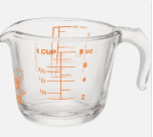 1.Investigate, observe and record Start to evaluate how well existing products have been made Explain why certain ingredients/materials  have been included.  Show awareness of the materials used.Explain how well product meets need/purpose  Discuss if product can be recycles/reused. 4. Make Follow safety/hygiene  proceduresSelect and use a wider range of material/components including mechanical/electrical components. Measure and mark out with moire accuracy Use appropriate control to attach materials Use original design criteria to support make.Apply a range of finishing techniquesOrder the main stages of making____________________________5. Evaluate Start to identify strengths of own product and areas of development.Consider the views of others to improve productRefer to original design criteria in order to evaluate productPractice the skills of how to prepare and cook a savouty dish safely and hygienically.Discuss origins of food and show an understanding of where food comes from Understand the idea of a healthy and balanced diet  (Link to science) Understand a healthy diet is needed to provide energy for a healthy body. Explore skills such as cracking an egg and folding in flour Measure (with a measuring jug), grate firmer foods like carrotsArrange food in an attractive wayThread medium resistant foods onto a skebab stick Cut foods progressing to using a vegetable parer.Start to use a variety of safe food preparation skills Electrical Circuit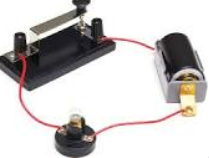 1.Investigate, observe and record Start to evaluate how well existing products have been made Explain why certain ingredients/materials  have been included.  Show awareness of the materials used.Explain how well product meets need/purpose  Discuss if product can be recycles/reused. 4. Make Follow safety/hygiene  proceduresSelect and use a wider range of material/components including mechanical/electrical components. Measure and mark out with moire accuracy Use appropriate control to attach materials Use original design criteria to support make.Apply a range of finishing techniquesOrder the main stages of making____________________________5. Evaluate Start to identify strengths of own product and areas of development.Consider the views of others to improve productRefer to original design criteria in order to evaluate productPractice the skills of how to prepare and cook a savouty dish safely and hygienically.Discuss origins of food and show an understanding of where food comes from Understand the idea of a healthy and balanced diet  (Link to science) Understand a healthy diet is needed to provide energy for a healthy body. Explore skills such as cracking an egg and folding in flour Measure (with a measuring jug), grate firmer foods like carrotsArrange food in an attractive wayThread medium resistant foods onto a skebab stick Cut foods progressing to using a vegetable parer.Start to use a variety of safe food preparation skills Cross section diagram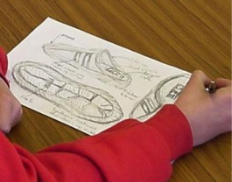 2. Generate IdeasShare and clarify ideas through discussion Begin to make changes based on availability of resources4. Make Follow safety/hygiene  proceduresSelect and use a wider range of material/components including mechanical/electrical components. Measure and mark out with moire accuracy Use appropriate control to attach materials Use original design criteria to support make.Apply a range of finishing techniquesOrder the main stages of making____________________________5. Evaluate Start to identify strengths of own product and areas of development.Consider the views of others to improve productRefer to original design criteria in order to evaluate productTechnical Knowledge Assessment – by the end of the year children will be able to :Cross section diagram2. Generate IdeasShare and clarify ideas through discussion Begin to make changes based on availability of resources4. Make Follow safety/hygiene  proceduresSelect and use a wider range of material/components including mechanical/electrical components. Measure and mark out with moire accuracy Use appropriate control to attach materials Use original design criteria to support make.Apply a range of finishing techniquesOrder the main stages of making____________________________5. Evaluate Start to identify strengths of own product and areas of development.Consider the views of others to improve productRefer to original design criteria in order to evaluate productBegin to research and explore inventors  and designs such as hovercrafts and James DysonInvestigate the functional qualities of materials as well as what they look like. Discuss and investigate how to use learning from science and maths to help design products  that work.  (Measuring and forces) Investigate pneumatic systems  and levers to create movement. To understand how the components in an electrical system work and how they can be uised in products. Start to use more precise vocabulary Kilograms. grams mililitres,spatula, whisk, binca, cross stitch, pinking shears, thimble.  Vice, pliers, snips, battery, battery holder, light bulbGears, G clamp, pneumaticsAnalyse, combine, construct, evaluateKebab skewer 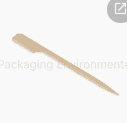 3. DesignModel ideas through simple prototypes Start to use annotated diagrams and cross sectional diagrams to explain ideas. Begin to CAD if appropriate or availableGenerate realistic ideas focussing on needs of user4. Make Follow safety/hygiene  proceduresSelect and use a wider range of material/components including mechanical/electrical components. Measure and mark out with moire accuracy Use appropriate control to attach materials Use original design criteria to support make.Apply a range of finishing techniquesOrder the main stages of making____________________________5. Evaluate Start to identify strengths of own product and areas of development.Consider the views of others to improve productRefer to original design criteria in order to evaluate productBegin to research and explore inventors  and designs such as hovercrafts and James DysonInvestigate the functional qualities of materials as well as what they look like. Discuss and investigate how to use learning from science and maths to help design products  that work.  (Measuring and forces) Investigate pneumatic systems  and levers to create movement. To understand how the components in an electrical system work and how they can be uised in products. Start to use more precise vocabulary Kilograms. grams mililitres,spatula, whisk, binca, cross stitch, pinking shears, thimble.  Vice, pliers, snips, battery, battery holder, light bulbGears, G clamp, pneumaticsAnalyse, combine, construct, evaluatePneumatic (air) system 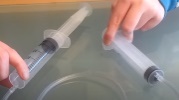 3. DesignModel ideas through simple prototypes Start to use annotated diagrams and cross sectional diagrams to explain ideas. Begin to CAD if appropriate or availableGenerate realistic ideas focussing on needs of user4. Make Follow safety/hygiene  proceduresSelect and use a wider range of material/components including mechanical/electrical components. Measure and mark out with moire accuracy Use appropriate control to attach materials Use original design criteria to support make.Apply a range of finishing techniquesOrder the main stages of making____________________________5. Evaluate Start to identify strengths of own product and areas of development.Consider the views of others to improve productRefer to original design criteria in order to evaluate productBegin to research and explore inventors  and designs such as hovercrafts and James DysonInvestigate the functional qualities of materials as well as what they look like. Discuss and investigate how to use learning from science and maths to help design products  that work.  (Measuring and forces) Investigate pneumatic systems  and levers to create movement. To understand how the components in an electrical system work and how they can be uised in products. Start to use more precise vocabulary Kilograms. grams mililitres,spatula, whisk, binca, cross stitch, pinking shears, thimble.  Vice, pliers, snips, battery, battery holder, light bulbGears, G clamp, pneumaticsAnalyse, combine, construct, evaluate